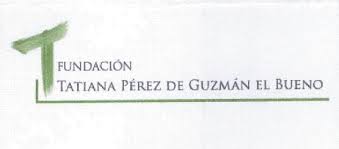 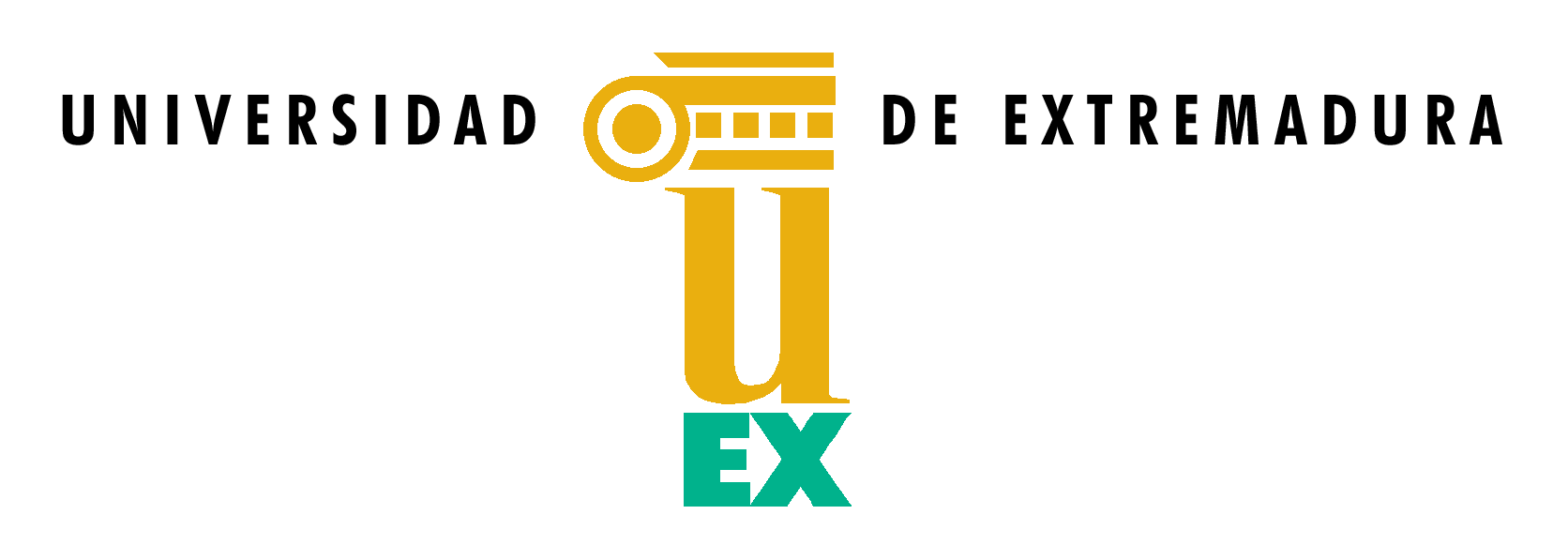 Informe de Oportunidad del trabajo de investigación a desarrollar durante el contrato puente pre-doctoral y Aceptación del Director del Trabajo de InvestigaciónDr. D. .........................................................................................................................................perteneciente al Grupo de Investigación  ................................................................................................... de  (Universidad de Extrmadura ,INFORMA sobre la oportunidad del trabajo de investigación a desarrollar titulado: ....................................................................................................................................................(incluir breve justificación del interés científico-tecnológico de dicho trabajo. Indicar si es continuación o complementario a la tesis doctoral, si procede) Por lo que ACEPTA la dirección del mencionado trabajo presentado por D,/Dña............................................................................................................................	Badajoz/Cáceres, a ......... de ..........................de 2016				Fdo.: